Supplementary MaterialSupplementary Table 1.  NHS Trusts that provided Pillar 1 test results to NWCCG.Note: #records start refers to total unique patient records for +Covid swab in period 1 March 2020 to 28 Feb 2021 (last swab date 17 Feb 2021 in case of QEH).  The data refer to patients registered at NWCCG primary care practices.  Some unique patient records were linked to more than one provider and are double counted in this table.  #records (full data) means count of records that had complete data for all of age/sex/deprivation/mortality outcome.   Records from WSH provider were incomplete due to lack of home area (postcode) thus no deprivation indicator.  The only large provider group with many incomplete records was the ‘Other’ category which reported on 388 Pillar 1 patients in Wave 1, and 1448 patients in Wave 2; this provider category was subsumed into other providers after 28 Jan 2021.Supplementary Figure 1.  Increased predominance of variant B.1.1.7 (Alpha variant) of SARS-CoV-2 over second wave period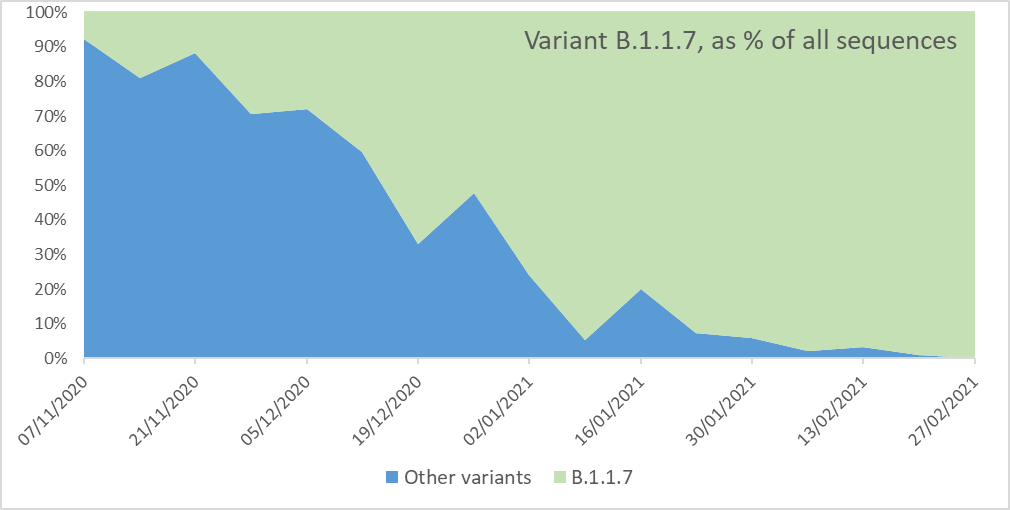 Source: Data downloaded from https://covid19.sanger.ac.uk/lineages/raw.  Note: Data shown relate only to cases resident in N&W CCG local tier authority areas. Supplementary Figure 2.  Morality among Covid+ patients following stays in critical care units (all UK)Source: Data updated through 5 July 2021, from the Intensive Care National Audit & Research Centre (ICNARC), https://www.icnarc.org/our-audit/audits/cmp/reports.Supplementary Table 2Case fatality rates (pillar 1 cases) in Norfolk and Waveney (adjusted by the Norfolk and Waveney population total in each subgroup)Notes:  CFR = Case fatality rate.  CFRs were adjusted by Norfolk and Waveney population totals in each subgroup.  The 95% intervals are calculated as binomial CI. Supplementary Figure 3: Marginal probabilities of dying in the CCG dataset after multivariable logistic regression: Wave 1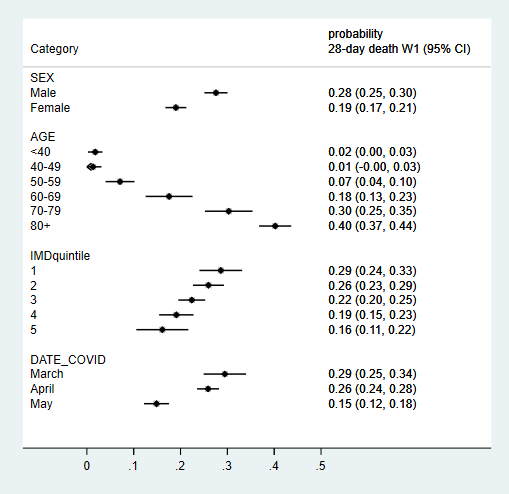 Note: the probabilities shown were calculated only with respect to all cases in the Pillar 1 dataset analysed in the main manuscript.Supplementary Figure 4: Marginal probabilities of dying in the CCG dataset after multivariable logistic regression: Wave 2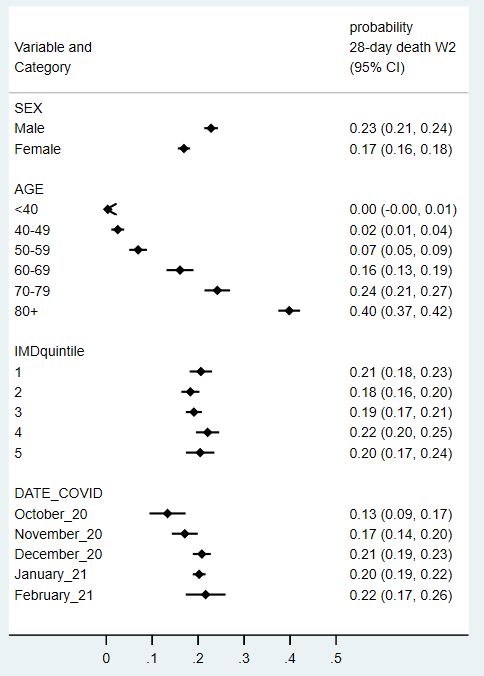 Note: the probabilities shown were calculated only with respect to all cases in the Pillar 1 dataset analysed in the main manuscript.Supplementary Figure 5.  Vaccination uptake in NWCCG in persons age 70+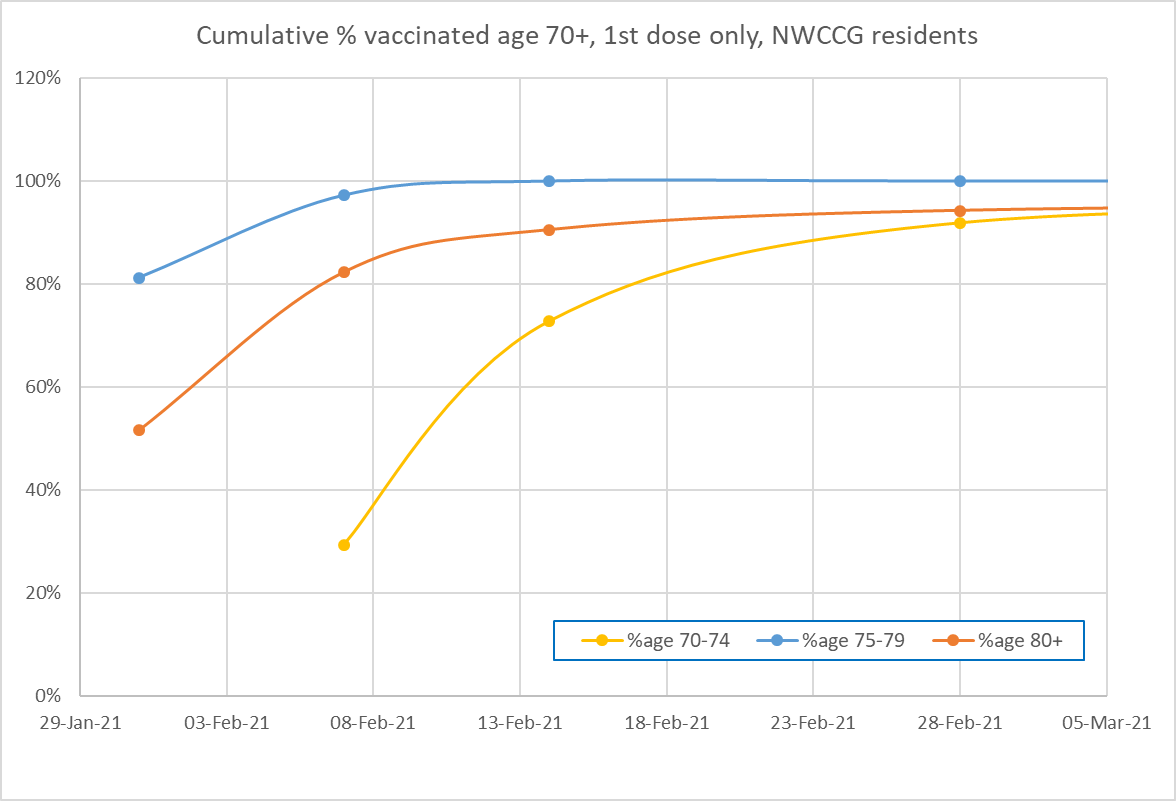 Concurrent priority groups (only groups) eligible for vaccination until 15 February 2021:1. care home residents and their carers2. people over the age of 80 and frontline health and social care workers 3. people aged 75 to 794. people aged 70-74 and those under 70 deemed to be “clinically extremely vulnerable”Source: Data available at https://www.england.nhs.uk/statistics/statistical-work-areas/covid-19-vaccinations/.  Persons age 75+ may have been vaccinated more quickly than persons age 80+ due to greater mobility (better access to transport to vaccine centres, fewer were house-bound).AcronymComplete namePrinciple types of health care services#recordsstart (full_data)ECCHEast Coast Community Health CareCommunity hospitals that provide care procedures beyond remit of general practice30 (16)JPUHJames Paget University Hospital Urgent, emergency or consultant-led secondary care1010 (866)NNUHNorfolk and Norwich University Hospital Urgent, emergency or consultant-led secondary care3582 (3549)NSFTNorfolk and Suffolk Foundation TrustMental health and dementia care services246 (87)NCHCNorfolk Community Health and Care Community hospitals that provide care procedures beyond remit of general practice1091 (946)OtherOther NHS bodiesMostly general practice, primary care1854 (1027)QEHQueen Elizabeth HospitalUrgent, emergency or consultant-led secondary care1305 (1292)WSHWest Suffolk HospitalUrgent, emergency or consultant-led secondary care174 (0)Wave 1Wave 2% (95%CI)% (95%CI)ALL10.7 (9.3-12.2)8.3 (7.8-8.9)SEXMale11.9 (10.4-13.6)9.3 (8.5-10.1)Female9.9 (7.3-13.2)7.4 (6.6-8.2)AGE band (yrs)AGE band (yrs)<401.9 (0.5-6.2)0.2 (0.1-0.7)40-491.1 (0.3-4.2)2.6 (1.5-4.4)50-597.3 (4.7-11.3)6.7 (5.1-8.7)60-6919.1 (14.2-25.3)15.7 (13.1-18.7)70-7933.3 (28-39)23.6 (21-26.5)80+40.3 (36.5-44.2)37.3 (34.9-39.7)IMD quintile118.5 (15.6-21.7)9.1 (7.8-10.5)212.1 (10-14.7)8.3 (7.2-9.6)312.6 (10.4-15.2)8.4 (7.3-9.5)47.4 (5.3-10.2)9.5 (8.1-11.1)54.2 (2.6-6.7)8.1 (6.4-10.2)DATE +swabDATE +swabMarch 202024.2 (19.8-29.1)April 202011.2 (9.7-12.9)May 20205.9 (4.5-7.8)October 20206.3 (4.3-9.1)Nov. 20206.6 (5.2-8.3)Dec. 20208.9 (7.8-10.2)January 20218.8 (8-9.7)Feb. 20217.2 (5.4-9.6)